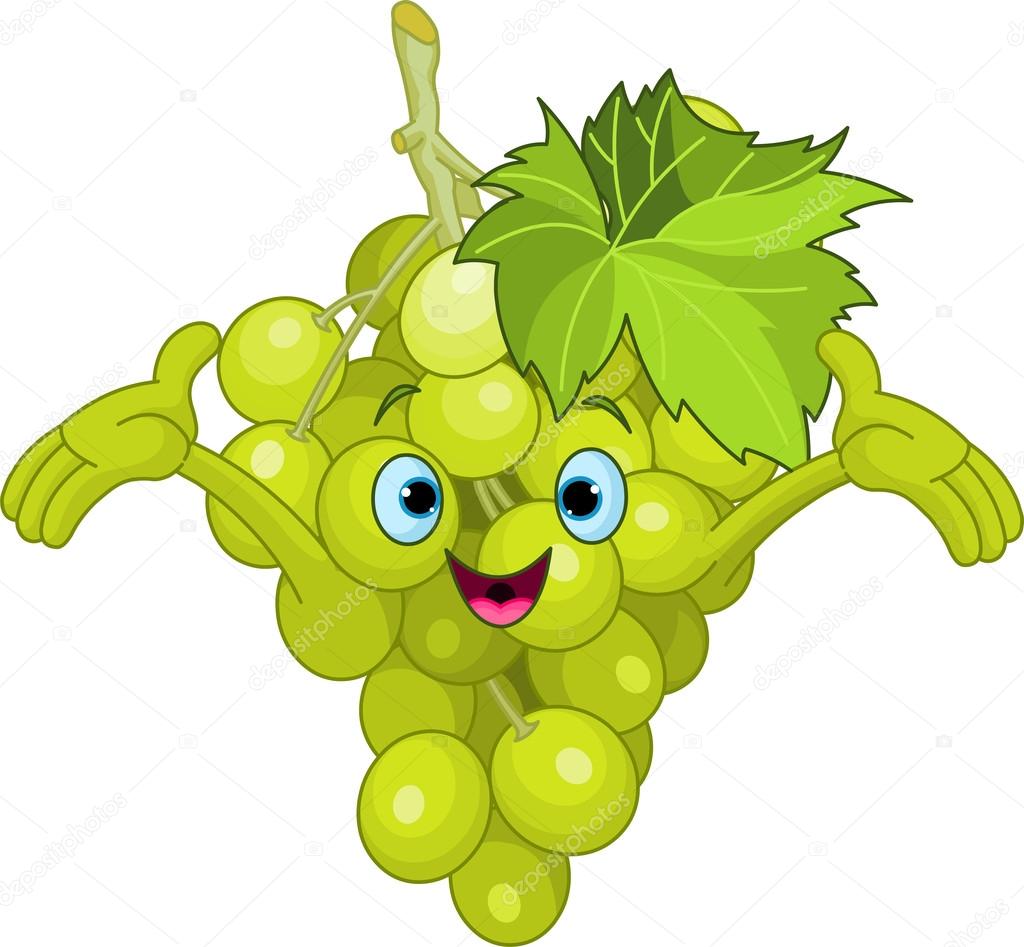 İzmir'in üzümleri
Sevilmez mi arkadaş
İnsanlara pek yarar
Kurusu var yaşı var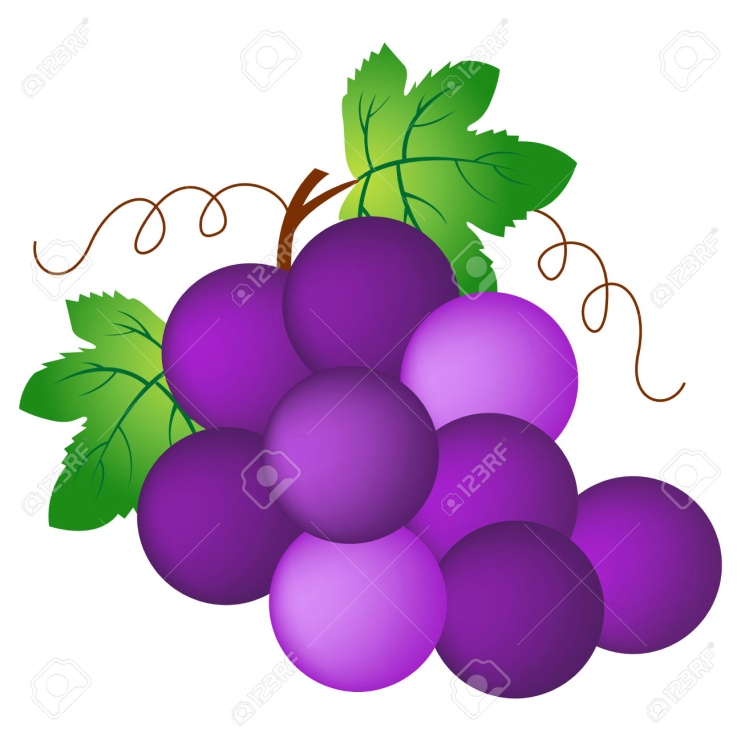 Dünyada ünüm 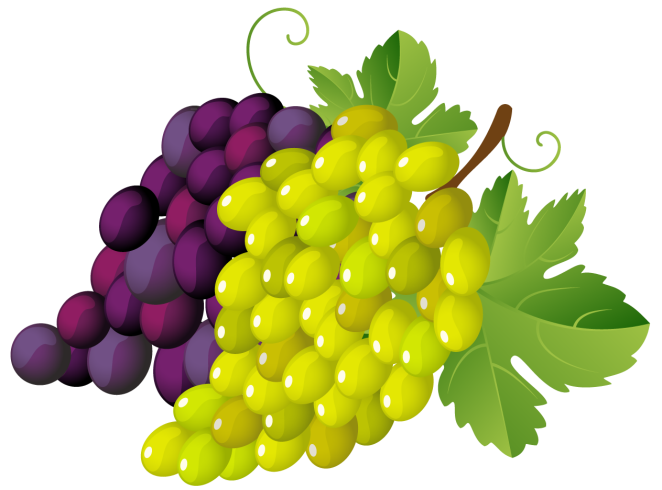 Altın sarısı rengim  Salkım salkım üzüm Çekirdeksiz türüm  Sultaniyedir adım Lezzetim bir başka                  İri taneli, suluyum         Harika rayiham var  Yaşım ayrı bir tatKurutulmuşum bir başka   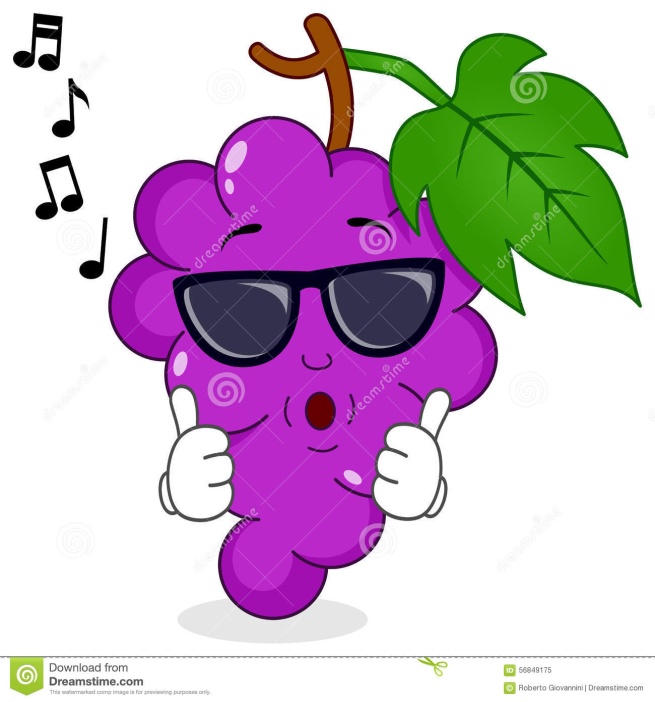 Doyamazsınız yerken  İştah açılır birden  Bağa girmeye emek Bakımım özen demek  İnsan boyuyla asma  Her dem başka Evde pekmez, günbalı  Bazen de üzüm pestili  Halsizliğe, kansızlığa ilacım  Sultanlara layık tadım  Bilin ki Sultaniye adım ÜZÜM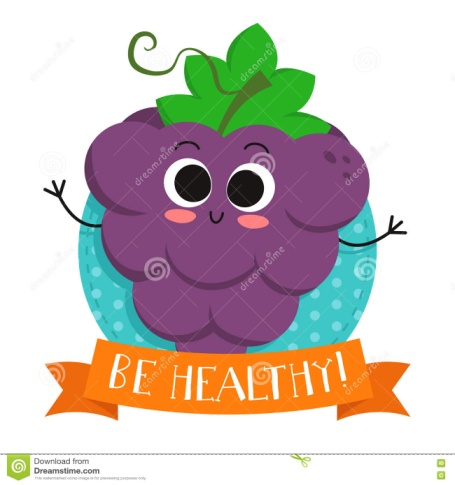     Üzüm bol miktarda enerji içerir, protein açısından zengindir ve bol miktarda lif içerir. Üzüm ayrıca folatlar, Niasin, Pantotenik i Piridoksin, Riboflavin , Tiamin yanında, C,E,K vitaminleri içermektedir. C ve K vitaminleri açısından çok zengindir. Üzüm ayrıca bol miktarda potasyum, sodyum, kalsiyum, bakır, manganze, demir, magnezyum, çinko, Karoten-α, Karoten-ß, Kripto-ksantin, Lutein-zeaksantin  açısından zengindir.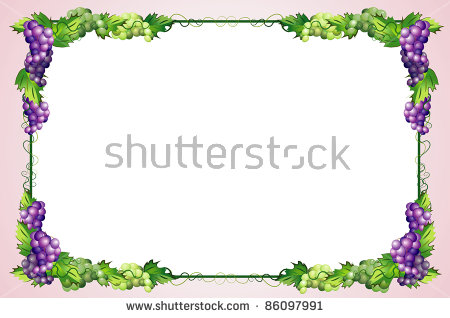 